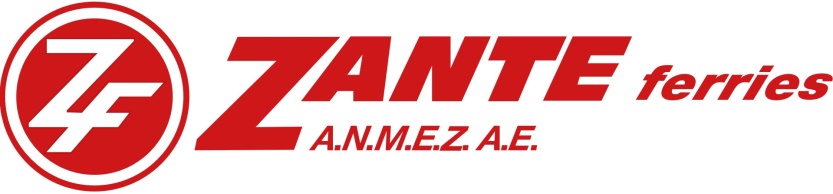 Ε/Γ – Ο/Γ  «ΑΔΑΜΑΝΤΙΟΣ ΚΟΡΑΗΣ» - Ν.Π 11800ΠΙΝΑΚΑΣ ΔΡΟΜΟΛΟΓΙΩΝ ΤΕΤΑΡΤΗΣ 23/12/2020 & 30/12/2020 – ΠΕΜΠΤΗΣ 31/12/2020*ΤΗΝ ΠΑΡΑΣΚΕΥΗ 01/01/2021 ΔΕΝ ΘΑ ΕΚΤΕΛΕΣΤΕΙ ΔΡΟΜΟΛΟΓΙΟ23 & 30/12/202023 & 30/12/202023 & 30/12/2020ΛΙΜΑΝΙΩΡΑΩΡΑΛΙΜΑΝΙΑΦ.ΑΝ.ΑΛΕΞ/ΠΟΛΗ09:00ΣΑΜΟΘΡΑΚΗ10:5012:00ΑΛΕΞ/ΠΟΛΗ13:5015:00ΣΑΜΟΘΡΑΚΗ16:5031/12/202031/12/202031/12/2020ΛΙΜΑΝΙΩΡΑΩΡΑΛΙΜΑΝΙΑΦ.ΑΝ.ΣΑΜΟΘΡΑΚΗ07:00ΑΛΕΞ/ΠΟΛΗ08:5015:00ΣΑΜΟΘΡΑΚΗ16:5017:30ΑΛΕΞ/ΠΟΛΗ19:20